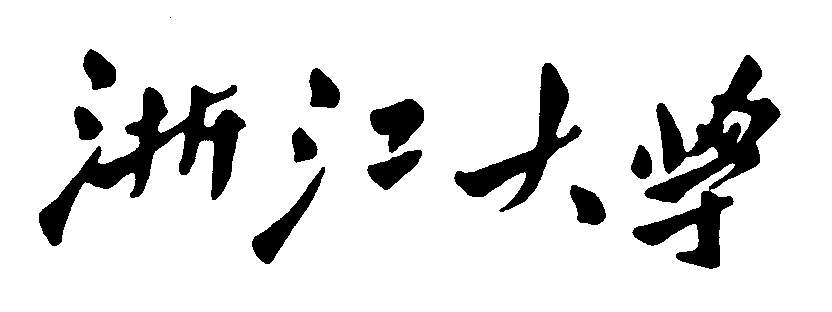 专业学位博士申请材料姓名：                      电话：                      项目名称：                  说  明递交材料清单 （要求扫描件上字迹清晰）:（1）考生身份证复印件（正反面）； （2）个人简历，简明扼要地说明个人学习和科研经历； （3）本科和硕士阶段的学习成绩单原件（须授课单位盖章）； （4）硕士学历（学位）证书，应届硕士毕业生递交学籍认证报告和《应届毕业硕士研究生保证书》，在国外获得的学位需提供教育部留学服务中心认证书复印件； （5）外语水平证明材料复印件； （6）各类获奖证书复印件； （7）硕士学位论文全文以及对论文特色自我评述（应届硕士毕业生如果没有论 文全稿，可提供研究计划、方案以及主要成果，并由硕士导师签字认可）； （8）能证明科研水平和能力的材料：包括已发表论文的全文及 SCI、EI 检索证 明、被录用论文的全文及正式录用函复印件、专利证书复印件等； （9）个人陈述，包括个人详细经历，博士阶段拟开展科研计划和学习目标，以及职业规划等内容。保存要求：最后文件保存为PDF格式。申请人承诺本人承诺所提供的信息和材料全部真实，如存在任何虚假内容，本人放弃申请资格，如已经获得拟录取资格的，放弃拟录取资格。承诺人（签名）：          日期：      年  月  日考生身份证复印件个人简历成绩单原件硕士学历（学位）证书应届硕士毕业生递交学籍认证报告和《应届毕业硕士研究生保证书》，在国外获得的学位需提供教育部留学服务中心认证书复印件。外语水平证明材料获奖证书复印件学位论文和自我评述此处可列封面、摘要、目录和论文简介（论文全文请作为附件）证明科研水平和能力的材料论文、发明列表成果以申请者本人为第一作者，或以申请者硕士导师第一作者、申请者本人第二作者（*，这种情况请在第3栏写明），有效期五年内的，列在前面。SCI论文、EI论文请提供全文和检索报告（无法证明的视为无效）。发明专利请提供专利证书。个人陈述类别题目第几作者*发表/收录日期SCI论文年  月EI论文年  月发明专利年  月其它年  月